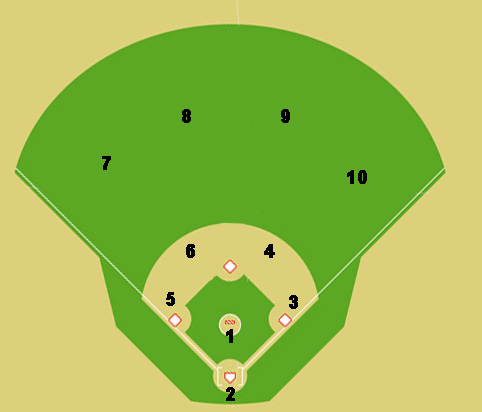 Situation #6: No outs, runner on second base.  The ball is hit to shortstop (red dot is ball).  Where does everyone go and where do you throw the ball?